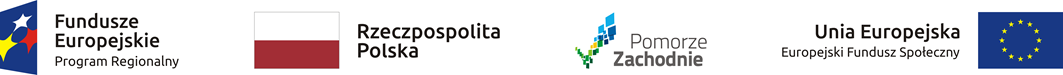 Lista projektów konkursowych zakwalifikowanych do I fazy oceny merytorycznej w ramach Działania 8.7  Wsparcie szkół i placówek prowadzących kształcenie zawodowe oraz uczniów uczestniczących w kształceniu zawodowym i osób dorosłych uczestniczących w pozaszkolnych formach kształcenia zawodowego w ramach Strategii ZIT dla Szczecińskiego Obszaru Metropolitalnego Regionalnego Programu Operacyjnego Województwa Zachodniopomorskiego 2014 - 2020 złożonych w ramach naboru nr RPZP.08.07.00-IP.02-32-K56/19  Lista projektów konkursowych zakwalifikowanych do I fazy oceny merytorycznej w ramach Działania 8.7  Wsparcie szkół i placówek prowadzących kształcenie zawodowe oraz uczniów uczestniczących w kształceniu zawodowym i osób dorosłych uczestniczących w pozaszkolnych formach kształcenia zawodowego w ramach Strategii ZIT dla Szczecińskiego Obszaru Metropolitalnego Regionalnego Programu Operacyjnego Województwa Zachodniopomorskiego 2014 - 2020 złożonych w ramach naboru nr RPZP.08.07.00-IP.02-32-K56/19  Lista projektów konkursowych zakwalifikowanych do I fazy oceny merytorycznej w ramach Działania 8.7  Wsparcie szkół i placówek prowadzących kształcenie zawodowe oraz uczniów uczestniczących w kształceniu zawodowym i osób dorosłych uczestniczących w pozaszkolnych formach kształcenia zawodowego w ramach Strategii ZIT dla Szczecińskiego Obszaru Metropolitalnego Regionalnego Programu Operacyjnego Województwa Zachodniopomorskiego 2014 - 2020 złożonych w ramach naboru nr RPZP.08.07.00-IP.02-32-K56/19  Lista projektów konkursowych zakwalifikowanych do I fazy oceny merytorycznej w ramach Działania 8.7  Wsparcie szkół i placówek prowadzących kształcenie zawodowe oraz uczniów uczestniczących w kształceniu zawodowym i osób dorosłych uczestniczących w pozaszkolnych formach kształcenia zawodowego w ramach Strategii ZIT dla Szczecińskiego Obszaru Metropolitalnego Regionalnego Programu Operacyjnego Województwa Zachodniopomorskiego 2014 - 2020 złożonych w ramach naboru nr RPZP.08.07.00-IP.02-32-K56/19  Lista projektów konkursowych zakwalifikowanych do I fazy oceny merytorycznej w ramach Działania 8.7  Wsparcie szkół i placówek prowadzących kształcenie zawodowe oraz uczniów uczestniczących w kształceniu zawodowym i osób dorosłych uczestniczących w pozaszkolnych formach kształcenia zawodowego w ramach Strategii ZIT dla Szczecińskiego Obszaru Metropolitalnego Regionalnego Programu Operacyjnego Województwa Zachodniopomorskiego 2014 - 2020 złożonych w ramach naboru nr RPZP.08.07.00-IP.02-32-K56/19  L.p.Numer wnioskuNazwa WnioskodawcyTytuł projektuRPZP.08.07.00-32-K001/20WOJEWÓDZKI ZAKŁAD DOSKONALENIA ZAWODOWEGOCNC - zawód przyszłościRPZP.08.07.00-32-K002/20CENTRUM USŁUG SZKOLENIOWO-DORADCZYCH JAKUB SZPONModern artisan - projekt podniesienia jakości kształcenia zawodowego realizowanego w
Zespole Szkół RzemieślniczychRPZP.08.07.00-32-K003/20WYŻSZA SZKOŁA INTEGRACJI EUROPEJSKIEJEUROSPEC SZKOŁA PRZYSZŁOŚCIRPZP.08.07.00-32-K004/20WOJEWÓDZTWO ZACHODNIOPOMORSKIERazem dla młodzieżyRPZP.08.07.00-32-K005/20SZCZECIŃSKIE COLLEGIUM INFORMATYCZNE SCI SP. Z O.O.Modyfikacja programu nauczania SCI pod kątem rynku pracyRPZP.08.07.00-32-K006/20GMINA MIASTO SZCZECINInwestycja w ucznia 2 - Wsparcie uczniów Zespołu Szkół nr 4 w Szczecinie w kształtowaniu kariery zawodowejRPZP.08.07.00-32-K007/20STRABAG SP. Z O.O.Wsparcie uczniów uczestniczących w kształceniu zawodowym w zakresie staży dla uczniów i słuchaczy szkół kształcenia zawodowego w sektorze budownictwa oraz kształcenie instruktorów praktycznego kształcenia zawodowego poprzez programy umożliwiające uzyskanie niezbędnych kwalifikacji pedagogicznych i merytorycznych realizowane przez Strabag Sp. Zoo.RPZP.08.07.00-32-K008/20TOWARZYSTWO WSPIERANIA INICJATYW KULTURALNO-SPOŁECZNYCH "TWIKS”Kompetencje kluczowe i umiejętności uniwersalne na rynku pracy - program wsparcia
dla uczniów i nauczycieliRPZP.08.07.00-32-K009/20Centrum Edukacji Eurolab Kinga OwczarekNowe kwalifikacje - nowy zawód - krok w przyszłość.